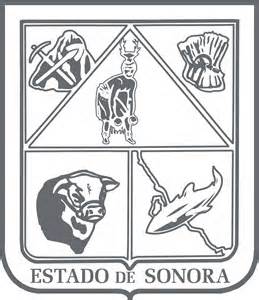                  GOBIERNO DEL ESTADO DE SONORA          	      05-DDO-P02-F01/REV.00            DESCRIPCIÓN DE PUESTO											ID: 1501-001OBJETIVOEjercer la representación del Tribunal.RESPONSABILIDADESRELACIONESMEDIDORES DE EFICIENCIADATOS GENERALES DEL PERFILGrado de estudios	Grado de estudios requerido y deseable.	Requerido:  	Deseable:   ¿El puesto requiere alguna especialización académica?		Carrera:	 Licenciatura en Derecho	Área:	 Jurídica Fiscal, Administrativa, Laboral Burocrática¿El puesto requiere experiencia laboral?La experiencia laboral requerida.• Tiempo indeterminado en Licenciatura en Derecho¿La ejecución del puesto requiere del conocimiento del inglés o algún otro idioma?Grado de dominio del idioma inglés¿La ejecución del puesto requiere del conocimiento de manejo de computadora?Nivel de conocimientos de computación.¿Qué nivel de habilidad de trato con personas requiere el puesto?Habilidad de trato con personas.¿Cuál es el nivel de la responsabilidad gerencial necesaria?Nivel de responsabilidad gerencial¿Cuál es el resultado esencial del puesto?El resultado esencial del puesto y el resultado secundario más importante.En primer lugar: 
En segundo lugar:  En relación al servicio a la comunidad y a los objetivos sociales y políticos del Gobierno del Estado, su puesto:Orientación del puesto.Manejo de personal requeridoNúmero de personas a cargo del titular del puestoRecursos financieros a su cargo(M = 000; MM = 000,000 de pesos anuales)¿Si maneja recursos financieros, su responsabilidad sobre ellos es?Tipo de responsabilidad sobre los recursos financieros que maneja.Tipo de Análisis PredominanteMarco de actuación y supervisión recibida
Metas genéricas. Establece los lineamientos estratégicos para el alcance del Plan de Gobierno en la Dependencia a su cargo y define y aprueba los programas generales necesarios para el logro de dichas metas. Sus resultados son evaluables en períodos más allá del corto plazo (2 o más años).DATOS DE APROBACIÓNInformación provista por:                                                      Información aprobada por:DATOS GENERALESDATOS GENERALESDATOS GENERALESDATOS GENERALESTítulo actual del puesto funcional:Magistrado PresidenteDependencia/Entidad:Tribunal de Justicia Administrativa     Área de adscripción:Sala Superior del Tribunal de Justicia AdministrativaReporta a:PlenoPuestos que le reportan:Magistrados, Secretario General de Acuerdos, Director General Jurídico y Amparos, Director General Administrativo, Director de Capacitación, Vinculación y Comunicación Social, Titular de la Unidad de Transparencia, Titular del Órgano de Control Interno, Secretarios Auxiliares, Procurador del Servicio Civil, Asistente de Magistrado, Actuarios, Secretarios EscribientesEjercer la representación del Tribunal.Presidir el Pleno.Autorizar en unión al Secretario General de Acuerdos, las actas de Pleno.Enviar oportunamente el anteproyecto de presupuesto de egresos al Titular del Poder Ejecutivo.Rendir informe anual ante el Congreso y el Titular del Poder Ejecutivo.
Internas:
Internas:a) Poder Ejecutivo, Poder Legislativo y Poder Judicial, como Titular del Tribunal.b) Personal del Tribunal de Justicia Administrativa, para supervisiones.Externas:Externas:a) Abogados litigantes que solicitan audiencias.b) Diversos sindicatos que acuden con alguna problemática. Con la información de las actas de pleno. Con los informes trimestrales. Con las auditorías.Sexo:Estado Civil:Edad:Entre 30 a 70 años. Nombre: Nombre:    Cargo:Magistrado Presidente    Cargo:Pleno